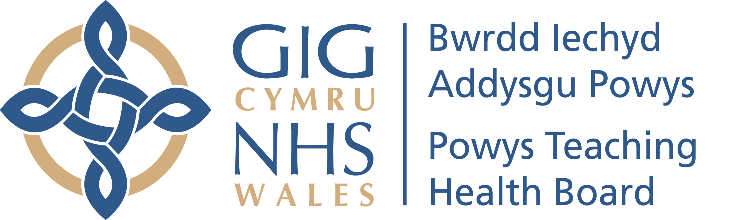 PATIENT ACCESS SURVEY 2017KNIGHTONQuestions% of total number of questionnaires received (35)How Old are you?How Old are you?0-40.00%5-150.00%16-242.86%25-405.71%40-6034.29%6557.14%How many times in the last 12 months have you visited the surgery?How many times in the last 12 months have you visited the surgery?O2.86%1-325.71%4-637.14%7+34.29%Which of these groups would most fit you?Which of these groups would most fit you?Employed full time20.00%Employed part time8.57%Carer5.71%Student0.00%Self Employed0.00%Home Worker2.86%Retired57.14%Other5.71%Are you able to visit the surgery during the working hours of 8am-6.30pm Monday – Friday?Are you able to visit the surgery during the working hours of 8am-6.30pm Monday – Friday?Yes97.14%No2.86%If you need to be seen urgently, how easy do you find it to either access telephone advice, or get seen by a member of the clinical team, for example a Health Care Assistant, Nurse or GP on the same day at your surgery?If you need to be seen urgently, how easy do you find it to either access telephone advice, or get seen by a member of the clinical team, for example a Health Care Assistant, Nurse or GP on the same day at your surgery?Very easy48.57%Quite easy25.71%Neither easy or difficult8.57%Quite difficult8.57%Very difficult0.00%Have not tried5.71%Normally, how easy do you find it to make a routine appointment with a range of clinical team members, more than two workings days in advance?Normally, how easy do you find it to make a routine appointment with a range of clinical team members, more than two workings days in advance?Very easy45.71%Quite easy37.14%Neither easy nor difficult5.71%Quite difficult5.71%Very difficult0.00%Have not tried2.86%Normally, how easy do you find it to get through on the telephone to your SurgeryNormally, how easy do you find it to get through on the telephone to your SurgeryVery easy40.00%Quite easy34.29%Neither easy or difficult11.43%Quite difficult5.71%Very difficult8.57%Have not tried0.00%If you have ever been seen by another Health Care Professional and not a GP how satisfied were you with the care you received?If you have ever been seen by another Health Care Professional and not a GP how satisfied were you with the care you received?Very satisfied65.71%Quite satisfied20.00%Neither satisfied or dissatisfied5.71%Quite dissatisfied0.00%Very dissatisfied2.86%Have not tired5.71%If you have ever been seen urgently in the evening or weekend through the Out of Hours Service, how satisfied were you with the care you received?If you have ever been seen urgently in the evening or weekend through the Out of Hours Service, how satisfied were you with the care you received?Very satisfied22.86%Quite satisfied8.57%Neither satisfied or dissatisfied8.57%Quite dissatisfied0.00%Very dissatisfied0.00%Have not tried51.43%If you wanted to be seen for routine care (not Out of Hours or urgent care) in the evening, at night or at the weekend because you could not attend your surgery during normal working hours, how satisfied would you be receiving care from a different place which is not your usual surgery?If you wanted to be seen for routine care (not Out of Hours or urgent care) in the evening, at night or at the weekend because you could not attend your surgery during normal working hours, how satisfied would you be receiving care from a different place which is not your usual surgery?Very satisfied20.00%Quite satisfied31.43%Neither satisfied or dissatisfied25.71%Quite dissatisfied14.29%Very dissatisfied2.86%